ОРГАНИЗАЦИОННЫЙ И НАУЧНЫЙ КОМИТЕТ II ВЫЕЗДНОГО НАУЧНОГО ЗАСЕДАНИЯ «НАУЧНО-ТЕХНОЛОГИЧЕСКОЕ ОБЕСПЕЧЕНИЕ СТРАТЕГИЧЕСКОГО РАЗВИТИЯ АРКТИЧЕСКОЙ ЗОНЫ РОССИЙСКОЙ ФЕДЕРАЦИИ»ИНФОРМАЦИОННОЕ ПИСЬМО УВАЖАЕМЫЕ КОЛЛЕГИ!Приглашаем Вас принять участие во II выездном научном заседании с международным участием «Научно-технологическое обеспечение стратегического развития Арктической зоны Российской Федерации», которое пройдет 1 - 4  декабря 2022 года в Федеральном исследовательском центре «Якутский научный центр Сибирского отделения Российской академии наук», г. Якутск, Россия.Цель мероприятия: Обсуждение Проекта и Плана мероприятий (Дорожной карты) междисциплинарной программы «Фундаментальные и прикладные исследования, направленные на развитие регионов  Арктической зоны Российской Федерации» в рамках реализации Соглашения о научном сотрудничестве Федеральных исследовательских центров в интересах Арктической зоны Российской Федерации в области научной и инновационной деятельности Сторон, способствующей увеличению вклада сферы науки в инновационное, технологическое и социально-экономическое развитие регионов Арктической зоны Российской Федерации.  Место проведения: Республика Саха (Якутия), город Якутск, улица Петровского 2, Большой зал заседаний, 2 этаж. О регистрации на подключение по ссылке будет сообщено дополнительно.Организаторы мероприятия: - Правительство Республики Саха (Якутия).- Северный форум.- Федеральный исследовательский центр «Якутский научный центр Сибирского отделения Российской академии наук».Партнеры мероприятия: Министерство науки и высшего образования Российской Федерации (Москва), Российская академия наук (Москва), Сибирское отделение Российской академии наук (Новосибирск), Уральское отделение Российской академии наук (Екатеринбург), Дальневосточное отделение Российской академии наук (Владивосток), Северный Форум, Федеральный исследовательский центр «Коми научный центр Уральского отделения Российской академии наук» (Сыктывкар), Федеральный исследовательский центр комплексного изучения Арктики имени академика Н.П. Лавёрова Уральского отделения Российской академии наук (Архангельск), Федеральный исследовательский центр «Карельский научный центр Российской академии наук», Федеральный исследовательский центр «Красноярский научный центр Сибирского отделения Российской академии наук» (Красноярск), Федеральный исследовательский центр «Кольский научный центр Российской академии наук» (Апатиты), Федеральный исследовательский центр «Тюменский научный центр Сибирского отделения Российской академии наук» (Тюмень), Хабаровский Федеральный исследовательский центр Дальневосточного отделения Российской академии наук (Хабаровск), Федеральный исследовательский центр питания, биотехнологии и безопасности пищи (Москва), Институт государства и права Российской академии наук (Москва), Северный (Арктический) федеральный университет имени М.В. Ломоносова (Архангельск), Северный государственный медицинский университет Минздрава России (Архангельск), Федеральный научно-исследовательский социологический центр Российской академии наук (Москва), Национальный научно-исследовательский институт общественного здоровья имени Н.А. Семашко (Москва), Северо-Восточный федеральный университет имени М.К. Аммосова (Якутск), Арктический государственный агротехнологический университет (Якутск), Арктический государственный институт культуры и искусств (Якутск), Академия наук Республики Саха (Якутия) (Якутск).К участию в мероприятии приглашаются руководители и сотрудники научных организаций и высших учебных заведений, органов исполнительной и законодательной власти, общественных организаций, производственных и бизнес-структур.Проблематика и научно-практические мероприятия (секции):Прогнозирование социально-экономической, природной и экологической ситуации в Арктической зоне Российской Федерации.Прогнозирование негативных явлений и процессов природного и техногенного характера в условиях меняющегося климата.Разработка научных рекомендаций для органов государственной власти, имеющих стратегически важное значение для социально-экономического, научно-технологического развития.Расширение научных исследований флоры и фауны Арктической области, включая мониторинг многолетних изменений биоразнообразия и контроль за инвазией в Арктику опасных и нежелательных биологических объектов.Изучение и использование минерально-сырьевой базы Российской Арктики. Комплексные проблемы развития социально-экономической сферы, инфраструктуры, энергетики, транспорта и связи в Арктической зоне Российской Федерации.Природопользование в Арктической зоне Российской Федерации, включая агропромышленный комплекс и рациональное использование экологически чистых, воспроизводимых биологических ресурсов».Комплексная безопасность и реагирование на чрезвычайные ситуации природного и техногенного характера в Арктике.Защита окружающей среды, обеспечение биоразнообразия и экологическая безопасность.Медико-биологические и медико-социальные проблемы населения субъектов Арктической зоны Российской Федерации.Государственное и муниципальное управление, территориальное планирование в Арктической зоне Российской Федерации.Жизнедеятельность, среда обитания и этнокультурное развитие коренных малочисленных народов Севера и Арктики.Особенности правового регулирования охраны и защиты окружающей среды при разработке месторождений полезных ископаемых в Арктической зоне.Питание различных групп населения субъектов Арктической зоны Российской Федерации.Контакты организационного и научного комитета: Республика Саха (Якутия), город Якутск, улица Петровского 2, здание ФИЦ «Якутский научный центр СО РАН», 2 этаж, 210 кабинет, приемная +7(4112) 39-05-00,  +7(4112)39-05-05, E-mail: Prezidium@prez.ysn.ruПредседатель организационного и научного комитета: Лебедев Михаил Петрович, член-корреспондент РАН, генеральный директор Федерального исследовательского центра «Якутский научный центр Сибирского отделения Российской академии наук».Заместители организационного и научного комитета: Салова Татьяна Александровна, кандидат биологических наук, заместитель генерального директора по науке и программ развития Федерального исследовательского центра «Якутский научный центр Сибирского отделения Российской академии наук», +79142724209.Баттахов Петр Петрович, кандидат юридических наук, заместитель генерального директора по связям с федеральными структурами Федерального исследовательского центра «Якутский научный центр Сибирского отделения Российской академии наук», +79266242869.Секретари организационного и научного комитета: Роббек Ольга Васильевна, кандидат философских наук, заместитель начальника отдела научно-технической информации Федерального исследовательского центра «Якутский научный центр Сибирского отделения Российской академии наук», +79142646998.Ефремова Мария Дмитриевна, ведущий специалист Отдела научно-технической информации Федерального исследовательского центра «Якутский научный центр Сибирского отделения Российской академии наук», +79963168681.Контрольные даты:Прием заявок на участие: до 20 ноября 2022 года.Проведение мероприятия: 1-4 декабря 2022 года.Планируется проведение заседания в очно-дистанционном формате. ФОРМА ЗАЯВКИ на участие в мероприятии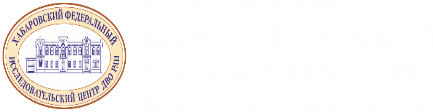 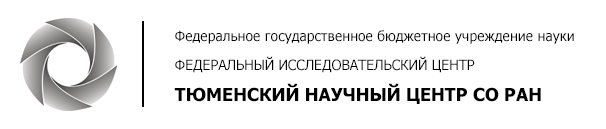 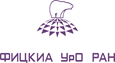 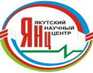 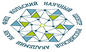 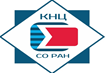 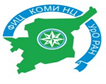 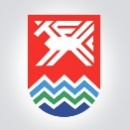 1.Фамилия, имя, отчество2.Страна, город3.Ученая степень, звание 4.Должность/статус5.Место работы (полностью, без сокращений)6.Форма участия (очная/дистанционная)7.Качество участия (докладчик/слушатель)8.Название доклада9.Название секции10.E-mail, контактный телефон11.Ваши пожелания Организационному и Научному комитету по проведению мероприятия и проблематике направлений